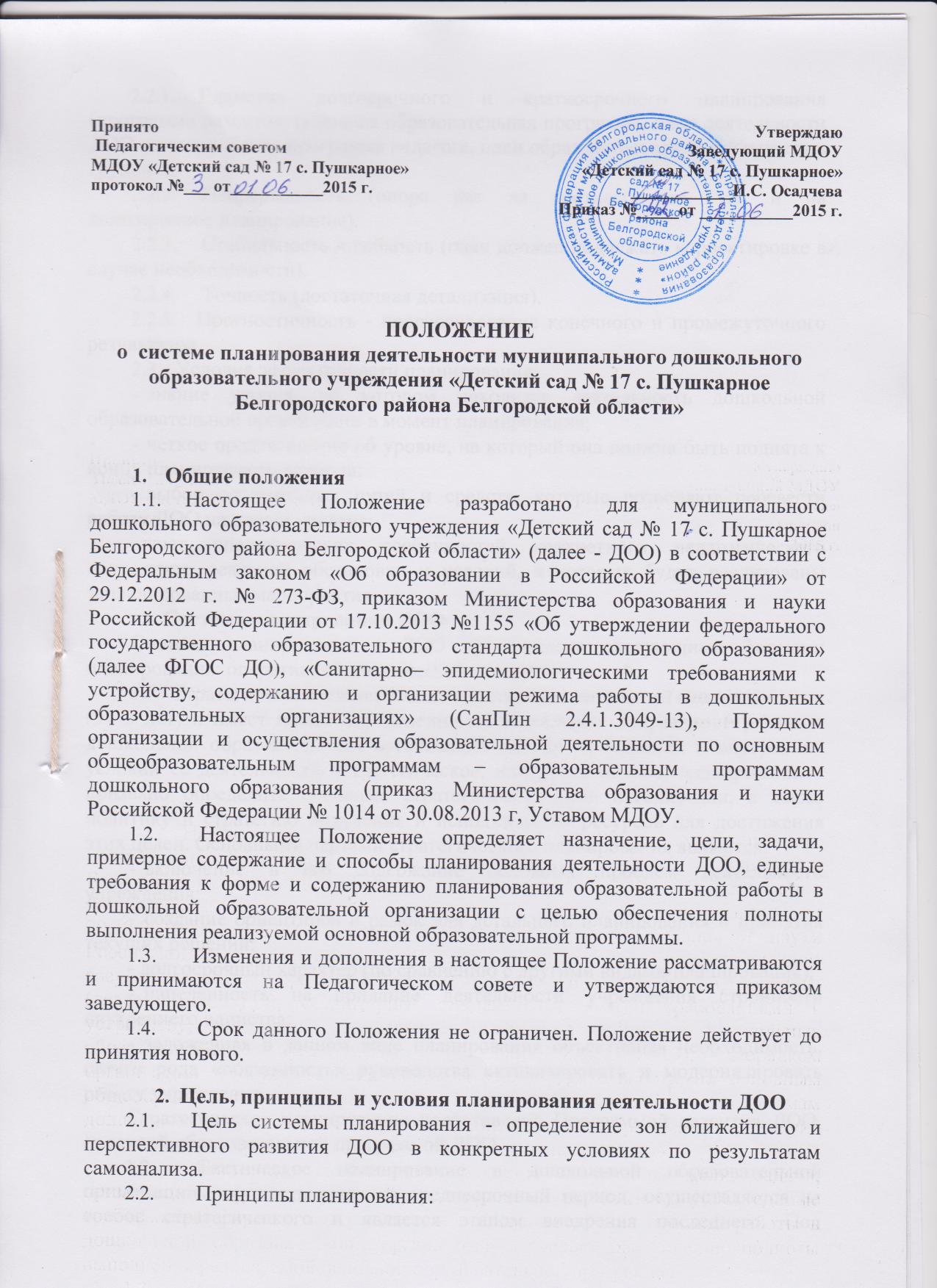          2.2.1.Единство долгосрочного и краткосрочного планирования (программа развития, основная образовательная программа, план деятельности ДОО на год, рабочая программа педагога, план образовательной деятельности в группах).         2.2.2 Непрерывность (опора, как на краткосрочное, так и на долгосрочное планирование).2.2.3 Стабильность и гибкость (план должен подлежать корректировке в случае необходимости).2.2.4.Точность (достаточная детализация).          2.2.5.Прогностичность - прогнозирование конечного и промежуточного результатов.         2.3.Условия эффективности планирования: знание уровня, на котором находится деятельность дошкольной образовательной организации в момент планирования; четкое представление об уровне, на который она должна быть поднята к концу планируемого периода; выбор оптимальных путей и средств, которые позволяют перевести работу ДОО на новый уровень; учет специфических особенностей конкретного педагогического коллектива, реальной обстановки и условий, в которых будут реализованы запланированные мероприятия.       3.Система планирования ДООСистема планирования в ДОО представлена следующими формами планирования: оперативной, тактической  и стратегической.3.1.Стратегическое планирование охватывает длительный период времени (3—5 лет) и имеет целью определение магистральных направлений развития дошкольной образовательной организации исходя из внешних и внутренних условий ее деятельности. Стратегическое, или долгосрочное, планирование - призвано определить основные стратегические цели организации, а также политику и стратегию получения и использования ресурсов для достижения этих целей. Основными чертами стратегического планирования являются: включение в его содержание основных проблем деятельности учреждения; создание ориентиров и рамок для детального планирования и принятия текущих решений;        - долгосрочный характер (по сравнению с другими видами планирования); нацеленность на придание деятельности учреждения стройности внутреннего единства;- заложенная в данном виде планирования объективная необходимость, своего рода «обязанность» руководства активизировать и модернизировать работу учреждения.Стратегическое планирование представлено Программой развития ДОО, основной образовательной программой ДОО.3.2. Тактическое планирование в дошкольной образовательной организации  осуществляется на среднесрочный период, осуществляется на основе стратегического и является этапом внедрения последнего. Под тактическим планированием понимают планирование действий, которые должны представлять наиболее эффективные способы достижения стратегических целей. Тактическое планирование представлено планом деятельности ДОО на год; рабочими программами педагогов; учебным планом ДОО;адаптированной  индивидуальной программой сопровождения ребенка с ОВЗ (при необходимости).Оперативной формой планирования выступает планирование образовательного процесса в группах дошкольной образовательной организации.4.Структура и содержание  планирования.4.1.Программа развития ДОО - это система управленческих действий по достижению желаемой модели учреждения, предполагающая активность всех участников педагогического процесса, направленную на повышение качества воспитания и обучения в ДОО. Алгоритм разработки и структура программы развития  определены в положение о  программе развития муниципального дошкольного образовательного учреждения «Детский сад № 17 с. Пушкарное Белгородского района Белгородской области»4.2.Основная образовательная программа ДОО определяет содержание и организацию образовательной деятельности на уровне дошкольной образовательной организации. Алгоритм разработки  образовательной программы дошкольного образования:основная образовательная программа разрабатывается рабочей группой, созданной в соответствии с приказом руководителя ДОО;рассматривается и принимается на заседании Педагогического совета; утверждается приказом руководителя ДОО.Основная образовательная программа ДОО разрабатывается на основе примерных основных образовательных программ дошкольного образования, разработка которых обеспечивается уполномоченным федеральным государственным органом на основе ФГОС ДО,  реализуется в образовательном учреждении.Структура  образовательной программы дошкольного образования  определена Федеральным государственным стандартом дошкольного образования (п.1.8. ФГОС ДО,  требования к структуре образовательной программы дошкольного образования и ее объему).4.3.План деятельности ДОО на год.План деятельности (далее - План) является обязательным документом дошкольной образовательной организации. Он нацелен на решение конкретных задач, способствующих совершенствованию работы всего коллектива в течение года. В соответствии с задачами в плане определены конкретные мероприятия и содержание работы с педагогическим и обслуживающим персоналом. План также предусматривает мероприятия по педагогическому просвещению родителей и совместную работу со школой и другими социальными партнерами.Алгоритм разработки  плана деятельности ДОО на год:план деятельности ДОО на год разрабатывается рабочей группой, созданной в соответствии с приказом руководителя ДОО на основании анализа работы за предшествующий период;I часть планирования рассматривается и принимается на заседании Педагогического совета в августе. II часть планирования  рассматривается и принимается на заседании Педагогического совета в мае.Обе части утверждаются приказом руководителя ДОО.Структура плана:I часть. Планирование деятельности дошкольной образовательной организации на учебный год (сентябрь - май)   1.Проблемно – аналитический анализ результатов работы коллектива ДОО за учебный  год.Планирование деятельности дошкольной образовательной организации на новый учебный год.II часть. Планирование работы дошкольной образовательной организации на летний оздоровительный период (июнь - август).1. Аналитический анализ результатов работы коллектива ДОО ЛОП. 2. Планирование деятельности дошкольной образовательной организации на ЛОП.I часть1.Проблемно – аналитический анализ результатов работы коллектива ДОО за учебный  год:анализ и оценка ресурсов и условий ДОО для охраны и укрепления здоровья детей, полноценного физического развития;результаты мониторинга освоения основной общеобразовательной программы дошкольного образования (педагогической диагностики);анализ уровня готовности выпускников подготовительной группы к обучению в школе;анализ и оценка уровня методической подготовки педагогов к организации образовательного процесса и повышения квалификации;анализ системы работы с семьей, выполнение планов совместной работы ДОО и школы, результативность работы с социальными партнерами;итоги административно – хозяйственной работы, оценка материально – технических и медико – социальных условий пребывания детей в ДОО.       2.Планирование деятельности дошкольной образовательной организации на новый учебный год:обеспечение здоровья и здорового образа жизни детей, охраны и укрепления физического, психического здоровья детей и их эмоционального благополучия;обеспечение равных возможностей для полноценного развития каждого ребенка в период дошкольного детства, объединение обучения и воспитания в целостный образовательный процесс;обеспечение преемственных целей, задач и содержания образования, реализуемых в рамках образовательных программ;научно – методическое и кадровое обеспечение образовательного процесса;взаимосвязь в работе ДОУ с  социальными и культурными институтами детства;укрепление материально – технической и финансовой базы ДОО.II часть. Планирование работы дошкольной образовательной организации на летний оздоровительный период (июнь - август) 1. Аналитический анализ результатов работы коллектива ДОО ЛОП. 2. Планирование деятельности дошкольной образовательной организации на ЛОП.Обеспечение здоровья и здорового образа жизни, охраны и укрепления физического, психического здоровья детей и их эмоционального благополучия.Обеспечение равных возможностей для полноценного развития каждого ребенка в период дошкольного детства, объединение обучения и воспитания в целостный образовательный процесс. Научно-методическое и кадровое обеспечение образовательного процесса ДООВзаимосвязь в работе ДОО с семьей, социальными институтами детства.Укрепление материально – технической базы и финансовой базы ДОУ       4.4.Учебный план является нормативным документом, входит в структуру образовательной программы и представляет собой таблицу, в которой определен перечень образовательных областей, видов деятельности и объём учебного времени, отводимого на организацию непосредственно образовательной деятельности.4.5. Рабочая программа педагога – является нормативным документом, входит в состав программно-методического комплекса к основной образовательной программе дошкольного образования и является обязательным для выполнения в полном объеме. Алгоритм разработки рабочей программы педагогов  определен в положение о  порядке разработки, утверждения и реализации рабочих программ педагогов муниципального дошкольного образовательного учреждения «Детский сад  № 17 с. Пушкарное Белгородского района Белгородской области»      4.6.Адаптированная индивидуальная программа сопровождения ребенка с  ОВЗ отражает специфику работы с детьми ОВЗ в процессе обучения и воспитания на определенной ступени образования.Индивидуальная программа сопровождения (далее ИПС) определяет специфику освоения содержания основной образовательной программы ДОО на основе индивидуальной программы реабилитации ребенка с ОВЗ, рекомендаций ТПМПК и психолого-медико-педагогического консилиума образовательного учреждения, комплексной диагностики особенностей личности ребенка. ИПС направлена на преодоление несоответствия между процессом обучения, воспитания и социализации ребенка с психофизическим нарушением по образовательной программе ДОО и реальными возможностями ребенка исходя из структуры его нарушения, познавательных потребностей и возможностей. ИПС разрабатывается для детей с ОВЗ специалистами ДОО, рассматривается и  принимается на заседании ПМПк ,  утверждается приказом заведующего.4.7.План образовательной  деятельности - это основной документ, на основе которого строится деятельность педагогов. План позволяет равномерно распределять программный материал в течение года, закреплять его, не допускать перегрузки,  помогает учитывать и прогнозировать результат работы. Планирование образовательной деятельности разрабатывается педагогами каждой возрастной группы совместно со специалистами (музыкальным руководителем, инструктором по физкультуре). План образовательной деятельности имеет следующую структуру: титульный лист с указанием периода реализации планирования, возрастной адресованности и обозначения участия педагогов, взаимодействующих в осуществлении образовательной деятельности; список детей группы (по подгруппам), участвующих в реализации программы;посадочная ведомость; сведения о детях и родителях; схема распределения  образовательной деятельности;режим на определенный период года (теплый, холодный);модель тематического планирования образовательного процесса;• планирование образовательной деятельности по схеме (приложение № 1).Документация и ответственность5.1.  Программа развития ДОО, основная образовательная программа дошкольного образования, план деятельности ДОО на год, рабочая программа педагога, учебный план, планирование образовательной деятельности являются обязательными документами.Контроль за планированием деятельности ДОО осуществляется заведующим.Приложение № 1к положению о системе планирования деятельности МДОУ «Детский сад № 17 с.Пушкарное»Пояснительная запискаЕжедневный план работыСЕНТЯБРЬТема:Период реализации: Программное содержание :Организация развивающей среды для самостоятельной деятельности детей (центры активности, все помещения группы  ДОУ, на участке).Участие семьи в воспитательно - образовательном процессе.Комплекс утренней гимнастики Комплекс №1     Комплекс №2  Комплекс гимнастики после сна Комплекс №1   Комплекс №2  Итоговое мероприятие:Дата, день неделиСовместная деятельность взрослого и детей с учетом интеграции образовательных областей.Совместная деятельность взрослого и детей с учетом интеграции образовательных областей.Индивидуальная работа с детьми1 ПОЛОВИНА ДНЯРежимные моменты:Утро:Прием детейИндивидуальная работаИгровая деятельность ( д\и, с\р, настольно-печатные, творческие, игры малой подвижности) Трудовая деятельность (труд в уголке природы, в книжном уголке, работа с дежурными) Комплекс утренней гимнастикиАртикуляционная гимнастикаКГН, организация питанияПальчиковая гимнастикаРазвивающие образовательные ситуации на игровой основе (ИНОД)Режимные моменты: Прогулка ( структура : беседа, наблюдения, индивидуальная работа, труд, п\и, д\и, т\и, экспериментальная деятельность, ОРУ, спортивные игры и упражнения)Возращение с прогулки - ситуативный разговор- КГН- организация питанияПодготовка ко сну:-оздоровительные закаливающие процедуры, дыхательная гимнастика-ознакомление с художественной литературой (чтение с продолжением)Сон2 ПОЛОВИНА ДНЯПостепенный подъем - комплекс гимнастики после сна, оздоровительные закаливающие процедуры- КГН- организация питания, поручение.Совместная деятельность воспитателя и детей : (индивидуальная работа, чтение художественной литературы (чтение, обсуждение, разучивание), ЧДА ( п\и, спортивные упражнения и игры, соревнования) игровая деятельность (сюжетные игры, игры с правилами) продуктивная деятельность ( мастерская по изготовлению продуктов детского творчества, реализация проектов), познавательно-исследовательская деятельность (решение проблемных ситуаций, экспериментирование, коллекционирование, моделирование, реализация проекта, игры с правилами) развлечения, развивающие образовательные ситуации на игровой основе (ИНОД), коммуникативная деятельность (беседы, ситуативный разговор, речевая ситуация, составление и отгадывание загадок, д\и), трудовая деятельность (совместные действия, дежурство, поручение), музыкально-художественная деятельность (слушание, исполнение, импровизация, игры с музыкальным сопровождением, музыкально-дидактические игры, экспериментирование.Работа с родителями1 ПОЛОВИНА ДНЯРежимные моменты:Утро:Прием детейИндивидуальная работаИгровая деятельность ( д\и, с\р, настольно-печатные, творческие, игры малой подвижности) Трудовая деятельность (труд в уголке природы, в книжном уголке, работа с дежурными) Комплекс утренней гимнастикиАртикуляционная гимнастикаКГН, организация питанияПальчиковая гимнастикаРазвивающие образовательные ситуации на игровой основе (ИНОД)Режимные моменты: Прогулка ( структура : беседа, наблюдения, индивидуальная работа, труд, п\и, д\и, т\и, экспериментальная деятельность, ОРУ, спортивные игры и упражнения)Возращение с прогулки - ситуативный разговор- КГН- организация питанияПодготовка ко сну:-оздоровительные закаливающие процедуры, дыхательная гимнастика-ознакомление с художественной литературой (чтение с продолжением)Сон2 ПОЛОВИНА ДНЯПостепенный подъем - комплекс гимнастики после сна, оздоровительные закаливающие процедуры- КГН- организация питания, поручение.Совместная деятельность воспитателя и детей : (индивидуальная работа, чтение художественной литературы (чтение, обсуждение, разучивание), ЧДА ( п\и, спортивные упражнения и игры, соревнования) игровая деятельность (сюжетные игры, игры с правилами) продуктивная деятельность ( мастерская по изготовлению продуктов детского творчества, реализация проектов), познавательно-исследовательская деятельность (решение проблемных ситуаций, экспериментирование, коллекционирование, моделирование, реализация проекта, игры с правилами) развлечения, развивающие образовательные ситуации на игровой основе (ИНОД), коммуникативная деятельность (беседы, ситуативный разговор, речевая ситуация, составление и отгадывание загадок, д\и), трудовая деятельность (совместные действия, дежурство, поручение), музыкально-художественная деятельность (слушание, исполнение, импровизация, игры с музыкальным сопровождением, музыкально-дидактические игры, экспериментирование.Работа с родителями